Tarih: 06.10.2023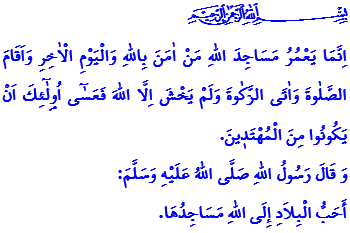 CAMİLER  VE DİN GÖREVLİLERİMuhterem Müslümanlar!Okuduğum ayet-i kerimede Yüce Rabbimiz şöyle buyuruyor: “Allah’ın mescitlerini, Allah’a ve ahiret gününe inanan, namazı dosdoğru kılan, zekâtı veren ve Allah’tan başkasından korkmayan kimseler imar ederler. İşte bunlar, doğru yolda olmaları umulanlardır.”Okuduğum hadis-i şerifte ise Sevgili Peygamberimiz (s.a.s) şöyle buyuruyor: “Beldelerin Allah’a en sevimli olan mekânları, camilerdir.”Aziz Müminler!Camiler ve mescitler, Allah’ın evleridir. İslam medeniyetinin simgesidir. Şehirlerin kalbidir. Birlik ve beraberliğimizin nişanesidir. Beş vakit kıyama durduğumuz, Rabbimizin huzurunda huzur bulduğumuz mabetlerdir. Dilimizden dökülen aminlerimize, içten içe akıttığımız göz yaşlarımıza şahit olan secdegâhlardır.  Kıymetli Müslümanlar!Hademe-i hayrat olarak camilerimizde görev yapan hocalarımız ise yüce dinimiz İslam’ın hakikatlerini bizlere öğreten nebiler yolunun varisleridir.  Kur’an’ın eşsiz ilkelerini ve Allah Resûlü (s.a.s)’in güzel ahlakını aktaran hatiplerimizdir. Mümin gönüllere Kur’an’ı nakşeden, خَيْرُكُمْ مَنْ تَعَلَّمَ الْقُرْآنَ وَعَلَّمَهُ “Sizin en hayırlınız, Kur’an’ı öğrenen ve öğretenlerinizdir.” nebevi iltifatına mazhar olan din görevlilerimizdir. Değerli Müminler!Öncelikli gayemiz, cami merkezli bir hayatla, tüm insanlığın ihyasıdır. Hocalarımız, minarelerden semalara yükselen        “حَىَّ عَلَى الصَّلاَةِ, Haydi namaza!”; “حَىَّ عَلَى الْفَلاَحِ Haydi kurtuluşa!” nidasıyla tüm insanları kurtuluşa davet etmektedir. İstiklal marşımızdaki “Bu ezanlar ki şehâdetleri dinin temeli; ebedî yurdumun üstünde benim inlemeli” mısraları da bu amaçla ve bu ruhla dile getirilmiştir.            Aziz Müslümanlar!Bizleri tıpkı bir anne şefkatiyle saracak yagâne mekânlar camilerimizdir.Yorgun ruhlarımız camilerde dinlenecek,maneviyatımız camilerde güçlenecek,anlam arayışımız camilerde cevap bulacaktır.O halde geliniz!Camilerimizi yeniden hayatımızın merkezine alalım.Amir veya memur,işveren veya işçi,esnaf veya öğrenci sosyal hayatın hangi alanında olursak olalım yoğunluğumuza her namaz vakti ara verelim.Kadınıyla erkeğiyle,çocuğuyla yaşlısıyla camide olalım,camide hayat bulalım.Camilerimizi yalnız ve ıssız bırakmıyalım.Rabbimizin huzuruna varmakla gerçek huzura kavuşalım.Unutmayalım ki; camiler hayatın içinde,hayat camilerin içindedir.Değerli Müminler!         Minarelerimizden yükselen ezan sesleri bizi sadece vakit namazlarımızı eda etmeye çağırmaz.Cami,ezanıyla minaresiyle,kubbesiyle ,mihrabıyla minberiyle aynı zamanda kulluğa,ibadete takvaya,ilme ve güzel ahlaka davet eder.Öyleyse  Rabbimizin huzurunda divan durup O’na kulluğunu arz eden her mümin,cami dışında da Cenab-ı Hakk’ın kendisini görüp gözettiğinin idrakinde olmalıdır.Aynı safta iman ve ihlas ile buluşan müminler daima kardeşliklerini korumak ve gözetmekle mükelleftir.           Kıymetli Müminler!Her yıl 1-7 Ekim tarihleri Camiler ve Din Görevlileri Haftası olarak kutlanmaktadır. İdrak ettiğimiz haftanın hayırlara vesile olmasını Yüce Rabbimden niyaz ediyorum. Bu vesile ile,ezan ile başlayıp sala ile son bulan hayatımıza rehberlik eden hocalarımızdan,camilerimizin en değerli varlığı olan cemaatimizden ahrete irtihal edenlere rahmet,hayatta olanlara sağlıklı ve huzurlu bir ömür diliyoruz.Yüce Rabbim yurdumuzu camisiz,camilerimizi cemaatsiz,minarelerimzii ezansız bırakmasın..!AminCumanız Mübarek Olsun